МИНИСТЕРСТВО ОБРАЗОВАНИЯ, НАУКИ И МОЛОДЕЖНОЙ ПОЛИТИКИ КРАСНОДАРСКОГО КРАЯГЕЛЕНДЖИКСКИЙ ФИЛИАЛГОСУДАРСТВЕННОГО БЮДЖЕТНОГО Профессионального ОБРАЗОВАТЕЛЬНОГО УЧРЕЖДЕНИЯ КРАСНОДАРСКОГО КРАЯ«КРАСНОДАРСКИЙ ТОРГОВО-ЭКОНОМИЧЕСКИЙ КОЛЛЕДЖ»Основная профессиональная образовательная программаСРЕДНЕГО ПРОФЕССИОНАЛЬНОГО ОБРАЗОВАНИЯ ПОПРОГРАММЕ подготовки КВАЛИФИЦИРОВАННЫХ РАБОЧИХ И СЛУЖАЩИХбазовой подготовки08.01.08 МАСТЕР ОТДЕЛОЧНЫХ СТРОИТЕЛЬНЫХ РАБОТКвалификация выпускника:           штукатур ,          облицовщик-плиточник                              		                                         Нормативный срок освоения:                                                                                   2 года 10 месяцев           Форма обучения: очная2016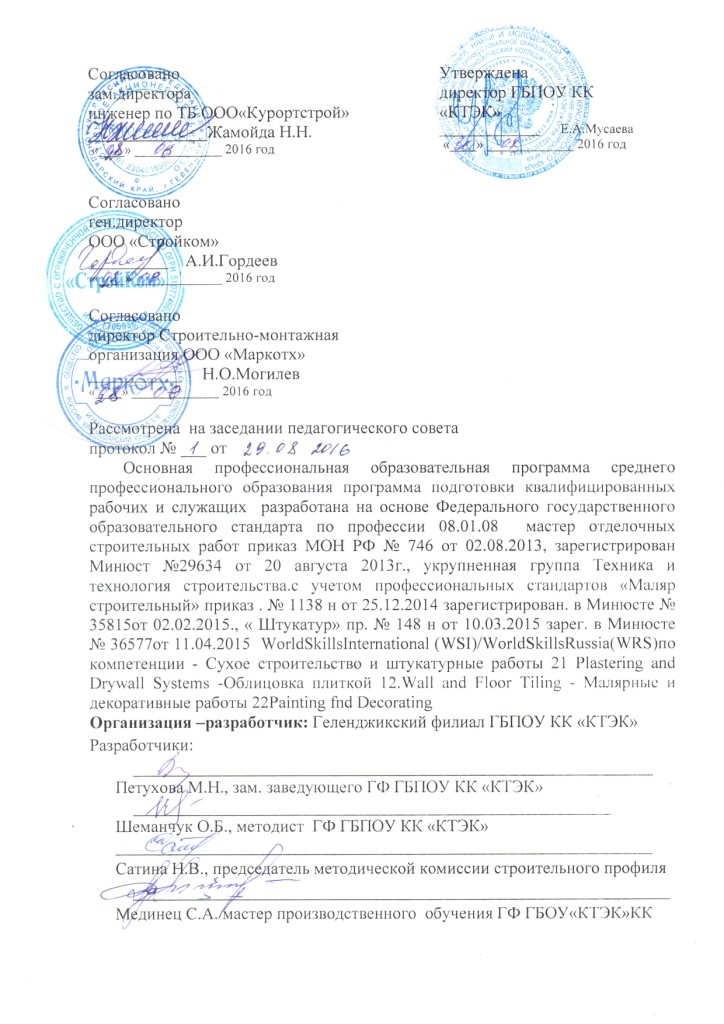 